21.04.2020 Rzeczowniki-zadania.Polecenie podanie znajduje się na karcie pracy. Powodzenia  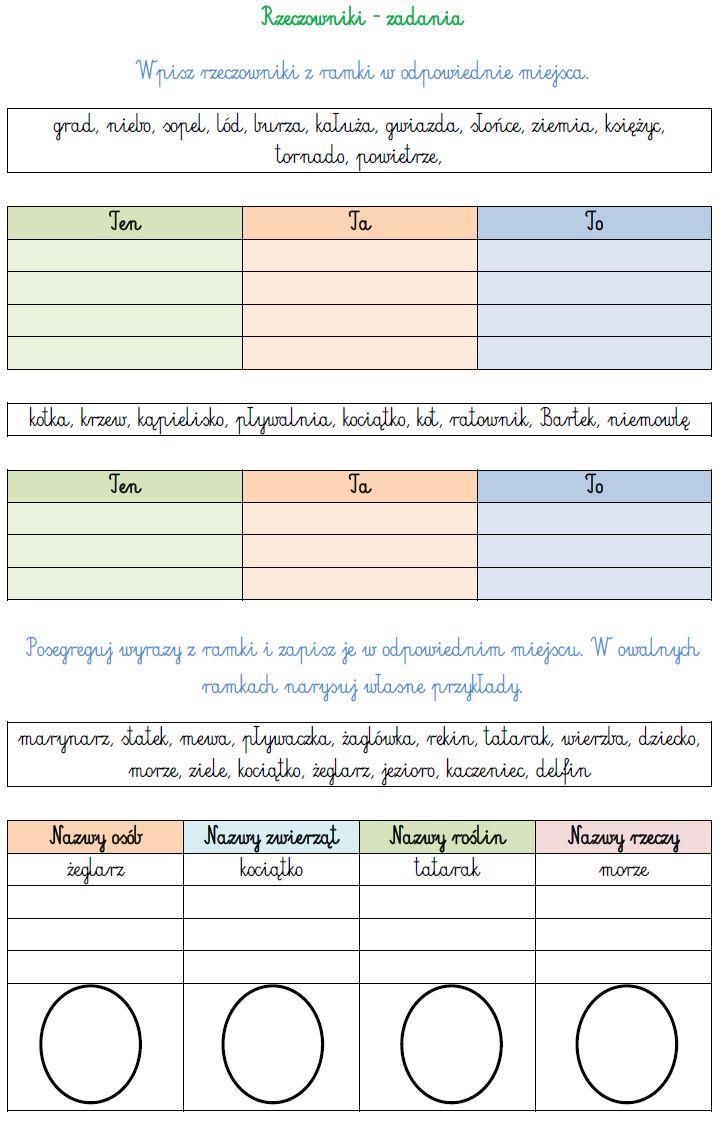 